عنوان پیشنهاد:شماره و تاریخ پیشنهاد:پیشنهاد دهنده گان:دبيركميته: ........................................ امضا:                                   رئيس کميته ........................................................ امضا:شرکت آب و فاضلاب استان لرستاننظام پیشنهادات کارکنانفرم شماره 6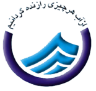 فرم اعلام امتياز پيشنهادکدسند: 13-QMS-FR-19شماره:شرکت آب و فاضلاب استان لرستاننظام پیشنهادات کارکنانفرم شماره 6فرم اعلام امتياز پيشنهادکدسند: 13-QMS-FR-19تاریخ:شرکت آب و فاضلاب استان لرستاننظام پیشنهادات کارکنانفرم شماره 6فرم اعلام امتياز پيشنهادکدسند: 13-QMS-FR-19پیوست:                   تعداد صفحات:شاخص های ارزیابی پیشنهادشاخص های ارزیابی پیشنهادامتیاز کسب شده1چگونگي تهيه و ارائه پيشنهاد  (كامل بودن پیشنهاد)2قابليت اجراي پيشنهاد3نوع پيشنهاد از نظر فردي يا گروهي بودن4ارتباط پيشنهاد با كار پيشنهاد‌دهنده5تسهيل در كار روند انجام فرآيندها6دامنه مشمول پيشنهاد7اثرات مالي / پيش‌بيني ميزان تاثير پيشنهادجمع کل امتیاز پیشنهادجمع کل امتیاز پیشنهاد